2023 Conference Delegate Booking Form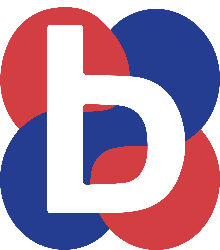 Required5.Sector 7.Which type of booking do you wish to make? 8.Dietary Requirements 9.Additional Dietary Information10.Conference accessibility requirements you would like us to be aware of?  Please send your completed form to gillian.parker@base-uk.org1.Delegate First Name   2.Delegate Surname 3.Name of your organisation4.Your job title 	Education 	Public 	Third Sector	Health	Social Enterprise 	Private 	Supported Business 6.Delegates email address	Member rate £300 +vat 	Workshop Presenter £240 +vat 	Non-member rate £500 +vat	None	Vegan  Food allergies (Please specify in additional dietary information) 	Vegetarian	Gluten-free  Religious Restrictions (Please specify in additional dietary information)